ÖĞRENCİNİN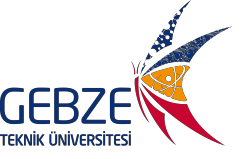 DİPLOMASINI İKİNCİ KEZ TALEP EDEN ÖĞRENCİ BİLGİ FORMUAdı SOYADI İMZA(*)	Kız öğrenciler öğrenciliği sırasındaki soyadını yazacaklardır.EKLER	:EK-1	: Dilekçe.EK-2	: Gazete İlanı ( Türkiye Genelinde Tirajı Yüksek Gazetede Yayınlanan Kayıp İlanı) EK-3	: Nüfus Cüzdan Fotokopisi.Form No:FR-0135 Yayın Tarihi:21.06.207 Değ.No:0 Değ.Tarihi:-ADI-SOYADI (*):TC KİMLİK NO:MEZUN OLDUĞU YÜKSEKÖĞRETİM PROGRAMI:MEZUN OLDUĞU BÖLÜM/ANABİLİM DALI:ÖĞRENCİ NUMARASI:MEZUNİYET TARİHİ (Gün/Ay/Yıl):ÖĞRENİM DERECESİ:Yüksek lisans Doktora Lisans(	)(	)(	)